考研专业课冲刺一对一 培训地点：线上  课程时长：6  培训费用：3000课程时长：6课时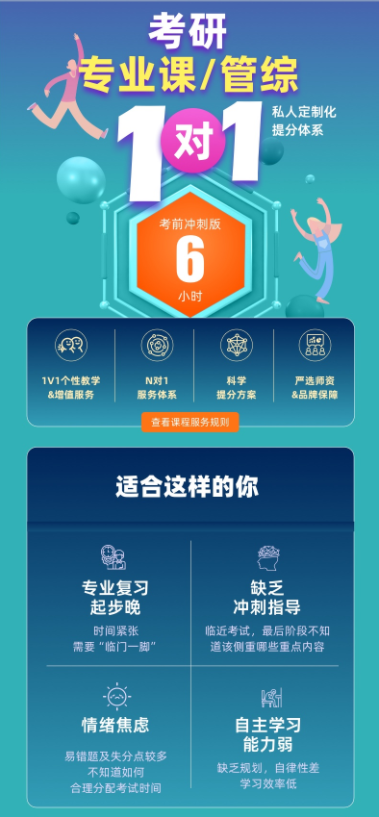 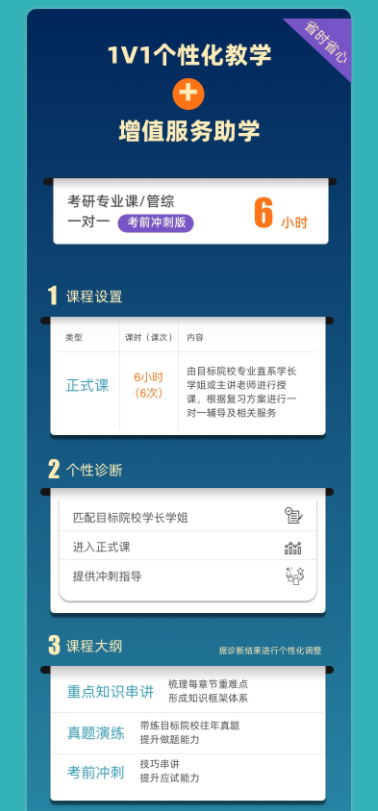 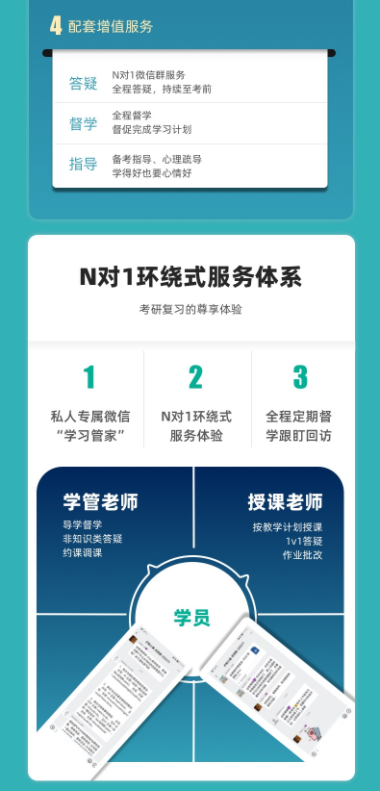 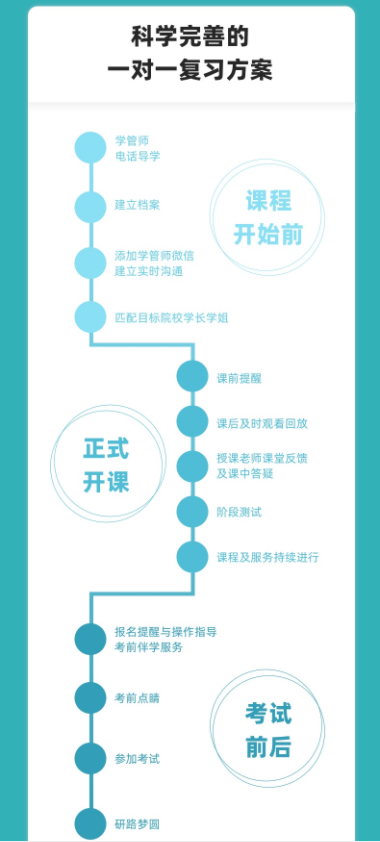 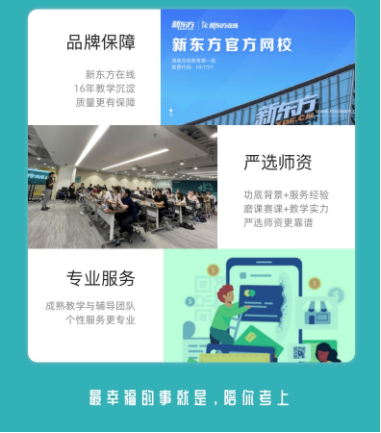 